EDGE OF TOMORROW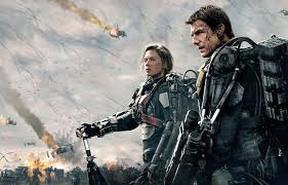 His Thoughts: Yet another Tom Cruise movie my wife likes while still claiming not to like the Tom man… I don’t understand the hate this guy gets? He is in good clean, feel good movies that people like… Cut the guy a break! Haha! This is another pretty harmless PG-13 movie that is pretty decent… Hard to find movies with Tom Cruise in it that are 90%+ MUST GO crazy movies, but he finds himself in a lot of 85-90% go movies that are relatively harmless. This movie was once again another decent sci-fi flick! It was funny, had some good action in it, the visuals were great, Tom does a fantastic job acting in all of his movies. It was just an all-around decent flick! As with most of his movies there are things that keep it from ever being “over the top great” and this movie was no different. The climax-resolution-ending could have definitely been cleaned up with the creation of some real “epic scenes”, as well as some real closure and connection/bonds/growth being shown- those things alone would have pushed this movie over the top. Regardless, this movie was harmless fun for the whole family (his movies seem to also be non-gender specific as well, odd?) This movie was better than Oblivion but still not a timeless classic.
Her Thoughts: Surprisingly I enjoyed this movie! I am not a huge fan of sci-fi or Tom Cruise but this combination worked. I liked how they mixed up the action with a little bit of humor and a small hint of a love story. This was a clean movie that a whole family could enjoy and the visuals were great. I would recommend seeing it :)Family Movie:HISHERAVG1. Appropriate for teenagers (eg. language, sexuality, violence)?9.59.59.52. Entertainment value for girl teenagers (12 and up)?8.58.58.53. Entertainment value for boy teenagers (12 and up)?9994. Entertainment value for adult females?9.599.255. Entertainment value for adult males?9996. Teaching moments, role models, moral of story?8887. Is it a “classic”? (Replay value?)9998. Audio/Visual effects?9.599.259. Not too cliché (unique and witty, not too slapstick)88810. Climax/Resolution/Ending?8.58.58.5GRAND TOTALS:88%